Стратегия смыслового чтения
     ФГОС ООО включают в метапредметные результаты освоения основной образовательной программы основного общего образования в качестве обязательного компонента «овладение навыками смыслового чтения текстов различных стилей и жанров». Составляющие смыслового чтения входят в структуру всех универсальных учебных действий:в личностные УУД – входят мотивация чтения, мотивы учения, отношение к себе и к школе;в регулятивные УУД – принятие учеником учебной задачи, произвольная регуляция деятельности;в познавательные УУД – логическое и абстрактное мышление, оперативная память, творческое воображение, концентрация внимания, объем словаря;в коммуникативные УУД – умение организовать и осуществить сотрудничество и кооперацию с учителем и сверстниками, адекватно передавать информацию, отображать предметное содержание и условия деятельности в речи. Смысловое чтение – это такое качество чтения, при котором достигается понимание информационной, смысловой и идейной сторон произведения. Цель смыслового чтения - максимально точно и полно понять содержание текста, уловить все детали и практически осмыслить извлеченную информацию. Когда ребенок владеет смысловым чтением, то у него развивается устная речь и, как следующая важная ступень развития, речь письменная.       Для работы с текстом на каждом из этапов читатель выбирает свои стратегии. Учебные стратегии – это набор действий, которые предпринимает обучающийся для того, чтобы облегчить обучение, сделать его эффективнее, результативнее, быстрее, приятнее, нацелить и приблизить деятельность учения к своим собственным целямВ случае успеха учащийся запоминает способы своего действия, операции, используемые ресурсы, переносит стратегию в другие ситуации, делает ее универсальной. Число стратегий и частота их использования индивидуальны.1 этап. Работа с текстом до чтения.1. Антиципация (предвосхищение, предугадывание предстоящего чтения). Определение смысловой, тематической, эмоциональной направленности текста, выделение его героев по названию произведения, имени автора, ключевым словам, предшествующей тексту иллюстрации с опорой на читательский опыт.2. Постановка целей урока с учетом общей (учебной, мотивационной, эмоциональной, психологической) готовности учащихся к работе.Цель 1 этапа: развитие важнейшего читательского умения, антиципация, то есть умение предполагать, прогнозировать содержание текста по заглавию, фамилии автора, иллюстрации.Приемы предтекстовой деятельности:Если раньше, согласно традиционной методике, на этапе предчтения текста давалось лишь одно задания «Прочитать текст», а основное внимание уделялось контролю понимания прочитанного, то теперь мы знаем, что чем лучше организован этап предчтения, тем легче учащемуся читать текст и выше достигаемый им результат.Предтекстовые ориентировочные приемы нацелены на постановку чтения и, следовательно, на выбор вида чтения, актуализацию предшествующих знаний и опыта, понятий и словаря текста, а также на создание мотивации к чтению.Наиболее распространенные приемы:«Мозговой штурм»«Глоссарий»«Ориентиры предвосхищения»«Предваряющие вопросы»«Рассечения вопросов».«Мозговой штурм», «Прогноз по заголовку».Цель - актуализация предшествующих знаний и опыта, имеющих отношения к теме текста.Задается вопрос: какие ассоциации возникают у вас по поводу заявленной темы?Ассоциации записываются на доске.Педагог может добавить различную информацию.Чтение текста. Сравнение информации с той, что узнали из текста.«Глоссарий»Цель – актуализация и повторение словаря, связанного с темой текста.Педагог говорит название текста, дает список слов и предлагает отметить те, которые могут быть связаны с текстом.Закончив чтения текста, возвращаются к данным словам (это будет уже послетекстовая стратегия) смотрят на значение и употребление слов, используемых в тексте.«Ориентиры предвосхищения»Цель – актуализация предшествующих знаний и опыта, имеющих отношения к теме текста. Предлагаются учащимся суждения. Они должны отметить те, с которыми согласны. После чтения они отмечают их еще раз. Если ответ изменился, то учащиеся объясняют, почему это произошло (послетекстовая стратегия)«Рассечения вопроса»Цель – смысловая догадка о возможном содержании текста на основе анализа его заглавия. Предлагается прочитать заглавие текста и разделить его на смысловые группы. О чем, как вы думаете, пойдет речь в тексте?«Предваряющие вопросы»Цель – актуализация имеющихся знаний по теме текста.Подробный алгоритм реализации приема:1.Просмотрите текст быстро. (Просмотровое чтение.)2.Ответьте на вопрос, заданный в названии текста.2 этап. Работа с текстом во время чтения.Цель 2 этапа: понимание текста и создание его читательской интерпретации (истолкования, оценки).Стратегия № 1. Направленное чтениеЦель: сформировать умение целенаправленно читать учебный текст. Задавать проблемные вопросы, вести обсуждения в группе.Актуализация. Прием «Ассоциативный куст»: учитель пишет ключевое слово или заголовок текста, учащиеся один за другим высказывают свои ассоциации, учитель записывает. Использование этого приема позволяет актуализировать знания, мотивировать последующую деятельность, активизировать познавательную деятельность учащихся, настроить их на работу.2. Ученики про себя читают небольшой по объему текст или часть текста, останавливаясь на указанных местах.3. Учитель задает проблемный вопрос по прочитанному.4. Ответы нескольких учеников обсуждают в классе.5. Ученики делают предположение относительно дальнейшего развития события.Стратегия №2. Чтение в парах – обобщение в парахЦель: сформировать умение выделять главное, обобщать прочитанное в виде тезиса, задавать проблемные вопросы.1. Ученики про себя читают выбранный учителем текст или часть текста.2. Учитель объединяет учащихся в пары и дает четкий инструктаж. Каждый ученик поочередно выполняет две роли: докладчик – читает и обобщает содержание в виде одного тезиса; респондент – слушает докладчика и задает ему два вопроса по существу. Далее происходит смена ролей.3. Учитель привлекает всех учащихся к обсуждению.Ромашка БлумаРомашка состоит из шести лепестков, каждый из которых содержит определённый тип вопросов. Ценность данного приема в том, что он учит детей слушать и слышать, развивает речь, даёт возможность общения, активизирует мыслительную деятельность, познавательный интерес, побуждает детей к действию, формирует навык работы с текстом. Ромашку Блума можно использовать на любых учебных предметах и на всех ступенях: как в начальном, так и в старшем звене."Ромашка" состоит из шести лепестков, каждый из которых содержит определенный тип вопроса. Таким образом, шесть лепестков – шесть вопросов:1. Простые вопросы — вопросы, отвечая на которые, нужно назвать какие-то факты, вспомнить и воспроизвести определенную информацию: "Что?", "Когда?", "Где?", "Как?". Вопрос следует начать со слова - назови …2. Уточняющие вопросы. Такие вопросы обычно начинаются со слов: "То есть ты говоришь, что…?", "Если я правильно понял, то …?", "Я могу ошибаться, но, по-моему, вы сказали о …?".Целью этих вопросов является предоставление ученику возможностей для обратной связи относительно того, что он только что сказал. Иногда их задают с целью получения информации, отсутствующей в сообщении, но подразумевающейся. Вопрос следует начать со слова – объясни…3. Интерпретационные (объясняющие) вопросы. Обычно начинаются со слова "Почему?" и направлены на установление причинно-следственных связей. "Почему листья на деревьях осенью желтеют?". Если ответ на этот вопрос известен, он из интерпретационного "превращается" в простой. Следовательно, данный тип вопроса "срабатывает" тогда, когда в ответе присутствует элемент самостоятельности.4. Творческие вопросы. Данный тип вопроса чаще всего содержит частицу "бы", элементы условности, предположения, прогноза: "Что изменилось бы ...", "Что будет, если ...?", "Как вы думаете, как будет развиваться сюжет в рассказе после...?". Вопрос следует начать со слова – придумай….5. Практические вопросы. Данный тип вопроса направлен на установление взаимосвязи между теорией и практикой: "Как можно применить ...?", Что можно сделать из ...?", "Где вы в обычной жизни можете наблюдать ...?", "Как бы вы поступили на месте героя рассказа?". Вопрос следует начать со слова – предложи….6. Оценочные вопросы. Эти вопросы направлены на выяснение критериев оценки тех или иных событий, явлений, фактов. "Почему что-то хорошо, а что-то плохо?", "Чем один урок отличается от другого?", "Как вы относитесь к поступку главного героя?" и т.д. Вопрос следует начать со слова – поделись…Вопросы формулируют сами учащиеся. Это вариант требует определенной подготовки от детей, так как придумать вопросы репродуктивного характера легко, а вот вопросы-задания требуют определенного навыка.«Ромашка вопросов» является одним из эффективных приемов, которые можно использовать на разных стадиях урока. Она помогает научить детей задавать вопросы к тексту самостоятельно. Учащимся нравится формулировать и записывать вопросы к произведению (на любом этапе работы), работу можно проводить в парах, группах и индивидуально. Наиболее интересны детям практические вопросы: «Как поступили бы вы…?»«Ромашку» можно использовать на стадии «Вызова», тогда ученики сначала задают вопросы, а потом ищут на них ответы, осмысления или на стадии «Рефлексии» для обобщения полученных знаний.Использование приема «Ромашка Блума» позволяет осуществлять дифференцированный и личностно-ориентированный подход в учебно-воспитательном процессе. Таксономия Блума - одна из форм работы по развитию критического мышления.Стратегия № 3. Читаем и спрашиваемЦель: сформировать умение самостоятельно работать с печатной информацией, формулировать вопросы, работать в парах.1. Ученики про себя читают предложенный текст или часть текста, выбранные учителем.2. Ученики объединяются в пары и обсуждают, какие ключевые слова следует выделить в прочитанном. (Какие слова встречаются в тексте наиболее часто? Сколько раз? Какие слова выделены жирным шрифтом? Почему?Если бы вы читали текст вслух, то, как бы вы дали понять, что это предложение главное? Речь идет о выделении фразы голосом. Здесь скрывается ненавязчивое, но надежное заучивание.)3. Один из учеников формулирует вопрос, используя ключевые слова, другой – отвечает на него.4. Обсуждение ключевых слов, вопросов и ответов в классе. Коррекция.Стратегия № 4. Дневник двойных записейЦель: сформировать умение задавать вопросы во время чтения, критически оценивать информацию, сопоставлять прочитанное с собственным опытом.1. Учитель дает указание учащимся разделить тетрадь на две части.2. В процессе чтения ученики должны в левой части записать моменты, которые поразили, удивили, напомнили о каких-то фактах, вызвали какие-либо ассоциации; в правой – написать лаконичный комментарий: почему именно этот момент удивил, какие ассоциации вызвал, на какие мысли натолкнул.Стратегия № 5. Чтение с пометкамиЦель: сформировать умение читать вдумчиво, оценивать информацию, формулировать мысли автора своими словами.Учитель дает ученикам задание написать на полях значками информацию по следующему алгоритму:V Знакомая информация+  Новая информация- Я думал (думала) иначе?  Это меня заинтересовало (удивило), хочу узнать большеСущность стратегий смыслового чтения состоит в том, что стратегия имеет отношение к выбору, функционирует автоматически на бессознательном уровне и формируется в ходе развития познавательной деятельности. Обучение стратегии чтения включает в себя приобретение навыков:-   различения типов содержания сообщений – факты, мнения, суждения, оценки;-   распознавания иерархии смыслов в рамках текста – основная идея, тема и ее составляющие;-  собственное понимание – процесс рефлексивного восприятия культурного смысла информации. Овладение стратегиями происходит преимущественно в группах или парах, что позволяет выработать у учеников не только речевую, но и коммуникативную компетентность.Стратегия № 6. Чтение с составлением диаграммы Эйлера-ВеннаЦель: сформировать навыки сравнения и классификации, структурирования информации.Ученики читают текст, внимательно анализируя его.Учитель ставит задачу – сравнить два и более объектов, данные сравнения записать в виде диаграммы Эйлера-Венна.Стратегия № 7. Сенкан.Цель: развить умение учащихся выделять ключевые понятия в прочитанном, главные идеи, синтезировать полученные знания, проявлять творческие способности.Учитель предлагает написать сенкан по ключевому слову поработанного текста.Сенкан – «белый стих», слоган из пяти строк (от фр. Cing – пять), в котором синтезирована основная информация.Структура сенкана.Существительное (тема).Два прилагательных (описание).Три глагола (действие).Фраза из четырех слов (описание).Существительное (перефразировка темы).Учитывая стратегии современных подходов к чтению, можно порекомендовать учителям следующее:выбирать наиболее рациональные виды чтения для усвоения учащимися нового материала;формировать у учащихся интерес к чтению путем внедрения нестандартных форм и методов работы с текстом;определять характер деятельности различных групп учащихся при работе с учебником;предвидеть возможные затруднения учащихся в тех или иных видах учебной деятельности;повышать уровень самостоятельности учащихся в чтении по мере их продвижения вперед;организовывать различные виды деятельности учащихся с целью развития у них творческого мыщления;обучать самоконтролю и самоорганизации в различных видах деятельности.Стратегия № 8.  «Дерево вопросов»Крона – что? где? когда? Ствол – почему? Как? Не могли бы вы? Корни – как текст соотнести с жизнью? С текущими событиями? Что автор пытался показать?«Кубик Блума» (Бенджамин Блум – известный американский педагог, автор многих педагогических стратегий = техник). На гранях кубика написаны начала вопросов: «Почему?», «Объясни», «Назови», «Предложи», «Придумай», «Поделись». Учитель или ученик бросает кубик.Необходимо сформулировать вопрос к учебному материалу по той грани, на которую выпал кубик.Вопрос «Назови» нацелен на уровень репродукции, то есть на простое воспроизведение знаний.Вопрос «Почему» – ученик в данном случае должен найти причинно – следственные связи, описать процессы, происходящие с определенным предметом или явлением.Вопрос «Объясни» – ученик использует понятия и принципы в новых ситуациях.«Дерево вопросов»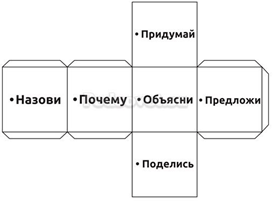 Варианты приёмов работы с текстом.«Вопросы к тексту учебника» Стратегия позволяет формировать умение самостоятельно работать с печатной информацией, формулировать вопросы, работать в парах.Прочитайте текст.Какие слова встречаются в тексте наиболее часто? Сколько раз? Какие слова выделены жирным шрифтом? Почему?Если бы вы читали текст вслух, то, как бы вы дали понять, что это предложение главное? Речь идет о выделении фразы голосом. Здесь скрывается ненавязчивое, но надежное заучивание.«Кластер» Кластеры использую для структуризации и систематизации материала. Кластер – способ графической организации учебного материала, суть которой заключается в том, что в середине листа записывается или зарисовывается основное слово (идея, тема), а по сторонам от него фиксируются идеи (слова, рисунки), с ним связанные.«Ключевые слова» Это слова, по которым можно составить рассказ или определения некоторого понятия.«Верные и неверные утверждения» Универсальный прием, способствующий актуализации знаний учащихся и активизации мыслительной деятельности. Данный прием дает возможность быстро включить детей в мыслительную деятельность и логично перейти к изучению темы урока. Прием формирует умение оценивать ситуацию или факты, умение анализировать информацию, умение отражать свое мнение. Детям предлагается выразить свое отношение к ряду утверждений по правилу: верно – «+», неверно – «-». «Ментальные карты» (графический прием организации текста),Ментальные карты – это техника визуализации мышления. Применения ментальных карт очень разнообразны – например, их можно использовать для того, чтобы зафиксировать, понять и запомнить содержание книги или текста, сгенерировать и записать идеи, разобраться в новой для себя теме, подготовиться   к принятию решения.В центре листа альбомного формата одним словом обозначается тема, которая заключается в замкнутый контур. От неё рисуются ветви, на которых располагаются ключевые слова. К ветвям добавляются подветви, пока тема не будет исчерпана.Ментальные карты активируют память. Списки, сплошной текст, деревья и схемы однообразны. Ментальные карты, наоборот, используют все возможные способы, чтобы активировать восприятие посредством разнообразия: разная толщина линий, разные цвета ветвей, точно выбранные ключевые слова, которые лично для вас являются значимыми, использование образов и символов. Техника ментальных карт помогает не только организовать и упорядочить информацию, но и лучше воспринять, понять, запомнить и проассоциировать ее.3 этап. Работа с текстом после чтенияЦель: корректировка читательской интерпретации в соответствии с авторским замыслом1.Концептуальная (смысловая) беседа по тексту. Коллективное обсуждение прочитанного, дискуссия. Соотнесение читательских интерпретаций (истолкований, оценок) произведения с авторской позицией. Выявление и формулирование основной идеи текста или совокупности его главных смыслов.2. Знакомство с писателем. Рассказ о писателе. Беседа о личности писателя. Работа с материалами учебника, дополнительными источниками.3. Работа с заглавием, иллюстрациями. Обсуждение смысла заглавия. Обращение учащихся к готовым иллюстрациям. Соотнесение видения художника с читательским представлением.4.Творческие задания, опирающиеся на какую-либо сферу читательской деятельности учащихся (эмоции, воображение, осмысление содержания)Приемы послетекстовой деятельности.«Отношения между вопросом и ответом»«Тайм-аут»«Проверочный лист»«Вопросы после текста»«Отношения между вопросом и ответом»Цель – обучение пониманию текста. Один из самых эффективных послетекстовых приемов. От остальных она отличается тем, что обучает процессу осмысления текста, а не контролирует результат (понял – не понял), показывает необходимость поиска места нахождения ответа.Ответ на вопрос может быть в тексте или в слове читателя. Если ответ в тексте, он может находиться в одном предложении текста или в нескольких его частях. Чтобы ответить на вопрос, надо найти точный ответ в одном предложении текста. Если он содержится в нескольких частях текста, такой ответ надо формулировать, соединяя их.Если ответ в голове читателя, то в одном случае читатель составляет его, соединяя то, что автор говорит между строк или в косвенной форме, и то, как сам читатель интерпретирует слова автора. В другом случае ответ находится за пределами текст и читатель ищет его в своих знаниях.«Тайм-аут»Цели - самопроверка и оценка понимания текста путём обсуждения его в парах и в группе.Алгоритм реализации приема:1. Чтение первой части текста. Работа в парах.2. Задают друг другу вопросы уточняющего характера. Отвечают на них. Если нет уверенности в правильности ответа, выносятся вопросы на обсуждение всей группы после завершения работы с текстом.«Проверочный лист»Данная стратегия достаточно гибкая. В нее заложены условия качественного выполнения любого задания. «Проверочный лист» составляется педагогом для обучающихся на первых этапах применения стратегии.Проверочный лист «Краткий пересказ»:1. Названа основная мысль текста. (Да/Нет.)2. Названы главные мысли текста и основные детали. (Да/Нет.)3. Присутствует логико-смысловая структура текста. (Да/Нет.)4. Имеются необходимые средства связи, объединяющие главные мысли текста. (Да/Нет.)5. Содержание изложено собственными словами (языковыми средствами) при сохранении лексических единиц авторского текста. (Да/Нет.)«Вопросы после текста»Классификация вопросов, известная под названием «Таксономия вопросов», предполагает баланс между группами вопросов к:- фактической информации текста, изложенной вербально;- подтекстовой информации, скрытой между строк, в подтексте;- концептуальной информации, часто находящейся за пределами текста.К этим трем группам вопросов сегодня добавляют четвертую – группу оценочных, рефлексивных вопросов, связанных с критическим анализом текста.Приём «тонкие» и «толстые» вопросыПосле изучения темы учащимся предлагается сформулировать по три «тонких» и три «толстых» вопроса, связанных с пройденным материалом. Затем они опрашивают друг друга, используя таблицы «толстых» и «тонких» вопросов.Диагностика образовательных результатовс помощью использования приемов смыслового чтенияВ сетевом проекте «Приемы смыслового чтения» описывается модель В.В. Пикан, в которой все познавательные уровни иллюстрируются примерными образцами ключевых вопросов и заданий, позволяющими диагностировать качество овладения знаниями и способами деятельности учащимися. Каждому из познавательных уровней (знание, понимание, применение, обобщение и систематизация, ценностное отношение) поставлено в соответствие количество баллов, получаемое за выполнение заданий освоенного уровня. В представленной ниже таблице даны примеры вопросов и заданий, критерии оценивания.«Толстые» вопросы«Тонкие» вопросыОбъясните почему….?
Почему вы думаете….?
Предположите, что будет если…?
В чём различие…?
Почему вы считаете….?Кто..? Что…? Когда…?
Может…? Мог ли…?
Было ли…? Будет…?
Согласны ли вы…?
Верно ли…?Познавательные уровни и критерии оценкиПримерные образцы ключевых вопросов и заданий (начала формулировок)Знание – 1 баллНазовите…, Дайте определение…, Сформулируйте… . Перескажите… Перечислите…. Выберите правильный ответ… .Дополните слово …. Покажите…, Узнайте… и т.п.Понимание - 2 баллаКак вы понимаете… Объясните взаимосвязь. Почему… Соедините в смысловые пары …. Покажите на графике….Применение – по образцу 3 б.
в измененной ситуации - 4 б.
в новой ситуации – 5 б.Составьте предложение …. Определите черты характера…. Примените соответствующее правило …. Сравните…. Сделайте выводы …. Представьте свою точку зрения…Обобщение и систематизация
6-8 б.
6 б. – локальное;
7 б. внутрипредметное;
8 б. межпредметное,
мировоззренческоеСделайте обобщение …. Составьте таблицу.
Классифицируйте…. Дайте аргументы за и против….
Сделайте доклад…Ценностное отношение – 2-10 б.Какое значение имеет…. Как вы относитесь…. Нравится ли вам….
Опишите достоинства и недостатки…. Какую роль в жизнедеятельности человека играет….